Skugg film fram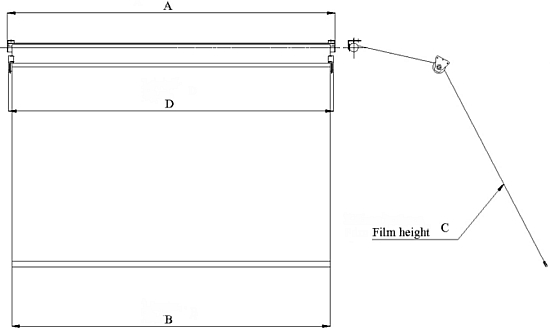 